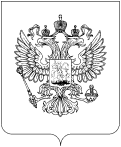 В Управление Роскомнадзора по Республике Коми (далее - Управление) поступило обращение гражданина на коми языке. В целях  объективного, всестороннего и своевременного рассмотрения обращения, просим в срок до 17.01.2020 года направить  на электронную почту нашего Управления rsockanc11@rkn.gov.ru, и продублировать почтовым отправлением в наш адрес (Управление Роскомнадзора по Республике Коми: ул. Коммунистическая, д. 17, г. Сыктывкар, Республика Коми) перевод следующего текста обращения с коми языка на русский:«Коми Республикаысь Роскомнадзорлн ёрд шыдчм выл коми кывйн гижм понда «7х7» юр сетан портал вылын, ёрд мждоналiс йздчанс 20000 шайт выл. Блогйыс, кнi гижма коминас да вудждма роч выл -менам. И со бара на ме гижи сечч юр. Эм татшм юалмъя: ло оз татшмсяма (https://7x7-journal.ru/posts/2020/01/02/--1577949839)  юрыс оланпас торкмн? Позяс - оз коми кыв вылын официальнй (уставын пасйм) нимъясс гижавны оланпас торктг? Лоас - оз югрпасъяс (фото, изображение) вылын коми кывья гиждъяс лэдзны СМИясын, кнi абу пасйма уставас да регистрация дырйис коми кывйис публикация кывнас?»Исполнитель:  Тел.: РОСКОМНАДЗОРУПРАВЛЕНИЕ ФЕДЕРАЛЬНОЙ СЛУЖБЫ ПО НАДЗОРУ В СФЕРЕ СВЯЗИ, ИНФОРМАЦИОННЫХ ТЕХНОЛОГИЙ И МАССОВЫХ КОММУНИКАЦИЙПО РЕСПУБЛИКЕ КОМИ(Управление Роскомнадзорапо Республике Коми)ул. Коммунистическая, д.17, г. Сыктывкар, 167000Справочная: (8212) 40 01 21; факс: (8212) 40 01 21E-mail: rsockanc11@rkn.gov.ru № На ГАУ РК «Дом дружбы народов Республики Коми»Бюро официального перевода167000, Республика Коми, г. Сыктывкар, ул. Ленина, д. 74, каб. 1, 4perevod@fu-lab.ru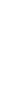 